
Elementary Education Faculty
9-Month Tenure-Track Position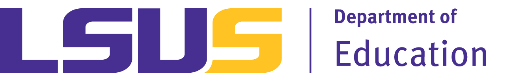 The CAEP accredited Department of Education at Louisiana State University in Shreveport seeks applications for Assistant/Associate Professor of Elementary Education. Applicants must be strongly committed to excellence in teaching and advising, and to working in an environment that fosters diversity. They must also have an ability to use technology effectively in teaching and learning, the ability to work collaboratively, evidence of scholarly activity, and a commitment to public higher education.Qualifications:Required:Earned Doctorate degree in education; Spring 2024Elementary Education certification Minimum of five years of teaching experience in PK-12  Qualified to teach a range of undergraduate methods and materials courses at an Early Childhood, Elementary and/or Secondary level (ELA, Math, Dyslexia, Science/Social Studies)Evidence of collaboration with local school systems, community agencies and other professionalsEvidence of the application of technologyExperience with data-driven instructional decision making and co-teaching Evidence of scholarly activities (i.e., journal articles, research projects, grant writing, etc.)Evidence of meeting the needs of diverse studentsPreferred:University teaching experienceKnowledge of standard requirements: Interstate Teacher Assessment and Support Consortium (InTASC), Louisiana Teacher Preparation Competencies, and Council for the Accreditation of Educator Preparation (CAEP) Standards.
To apply for this position, a CV, cover letter, and a list of contact information for at least three references should be sent electronically to: Lisa Cooper, Chair Search Committee
LSU Shreveport, Department of Education
One University Place, BE 381
Shreveport, LA 71115
lisa.cooper@lsus.eduQuestions may also be submitted to Lisa Cooper.  Review of complete applications will begin immediately and continue until the position is filled. LSUS is an Affirmative Action and Equal Opportunity employer.About LSUS: In addition to a collegial faculty, our University boasts a high percentage of faculty with terminal degrees. The LSUS Department of Education enrolls approximately 250 undergraduate students pursuing majors in elementary and secondary education. Our graduate program serves more than 600 students in our accelerated online MEDCI and MEDL programs.About Shreveport: The Shreveport/Bossier City area offers an attractive quality of life, combining the conveniences of a big city with the warmth and hospitality of a smaller town. With a metropolitan area of more than 358,000, the Shreveport-Bossier City area offers a low cost of living, affordable housing, and many diverse dining and entertainment options. Exceptional outdoor recreational opportunities abound. Frequently called "A Sportsman's Paradise" the area's mild climate, various lakes and rivers, and beautiful parks create the perfect setting for jogging, cycling, water and jet-skiing, hunting, and fishing. Entertainment venues include the Brookshire Grocery Arena which hosts numerous musical events, comedians, rodeos, and children's events, among others. Shreveport also hosts dozens of festivals with regional food and music, and offers regular theatrical productions, ballet performances, as well as performances by the Shreveport Symphony. Shreveport is also home to the American Rose Center. 